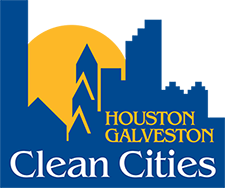 Houston-Galveston Clean Cities Stakeholder MeetingThursday, August 10, 20219:30 AM to 11:00 AMIntroductions – Chris George, HGCCC ChairAlternative Fuel Activities at City of Houston – Gary Glasscock, City of HoustonH-GAC Clean Vehicles and Buy America – Gilbert Washington, HGCCCCurrent Funding Announcements and Updates – Gilbert Washington, HGCCCAnnouncements of Current & Upcoming ActivitiesAdjourn meeting